						          	 P.O. Box 11, Tooele UT 84074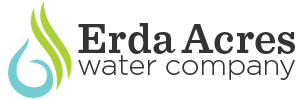 www.erdawater.com(435) 850-9106       (Office)          (435) 496-3468 (Operator)NOTICE OF ANNUAL MEETING OF SHAREHOLDERSofERDA ACRES WATER COMPANY, INC.PLEASE TAKE NOTICE THAT the annual meeting of shareholders of the corporation for the purpose of electing directors and the transaction of such other business as may properly come before the meeting will be held on the date and the time and place stated below.Date of meeting: 	November 15, 2021Time of meeting: 	7:00 PMPlace of meeting:	Zoom Meeting -   Meeting ID 871 9399 6700; Passcode 024924 			Please mail to address in the header. 40.601021-112.368813------------------------------------------------------------------------------------------------------------PROXY FOR ANNUAL MEETING OF SHAREHOLDERSKNOW ALL MEN BY THESE PRESENT, that I am the owner of (address)and I hereby appoint and constitute(appointee)my true and lawful attorney and proxy with full power of substitution and revocation, to attend and represent me at the annual meeting of shareholders of the corporation to be held on November 15, 2022 and on my behalf to vote on an question, proposition or resolution, or any other matter which may come before the meeting or any adjournment thereof upon which I would be entitled to vote if personally present.This proxy shall be void if I personally attend the said meeting.In witness whereof, I have executed this proxy on the day of ______________________.									(date)(shareholder’s signature)(shareholder’s name printed)